We believe training is a key element of making a great bond with your horse—especially if you are adopting a green broke or advanced level horse.  Safe Harbor knows the trainers listed below, and approves them as qualified to train.  If you complete 30 days of training*, please send in this coupon with your horse’s name, trainer name, and trainer phone #, and we will issue you a $100 rebate.  Training must be completed with one of the trainers listed below.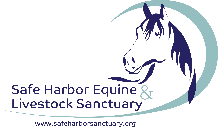  | Training RebateReceive  when you invest in 30 days of training for your adopted rescue horse!Redeemable upon proof of completion of 30 days training by a trainer approved by Safe HarborExpires: Trainer NameTrainer CityOffers Board/TrainingOffers On Farm TrainingTeaches LessonsBrittney ConyerGallatin, TNNoYesYesCourtney AlexanderCottontown, TNYesYesYesJessica LyonsCottontown, TNYesYesYesHilda KellerPegram, TNYesYesYesBrittany MalinowskiMurfreesboro, TNYesNoYesAmy SpauldingFranklin, TNYesNoYesMeridian EquineLebanon, TNYesNoYesJR RootLiepers Fork, TNNoYesYesTroy PowellLebanon, TNYesYesNoPerry NealLebanon, TNYesNoNoLaurie Van DeCampCastalian Springs, TNYesYesNo